Profil Plt. Direktur RSJD Surakarta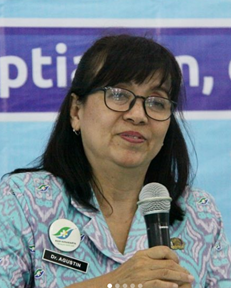 Nama:dr. AGUSTINI CHRISTIAWATI, MMNIP:19610810 198711 2 001Tempat/Tgl Lahir:  YOGYAKARTA / 10 Agustus 1961 Jenis Kelamin:PEREMPUANAgama:KATHOLIKAlamat:JL. KOL. SUTARTO 21SURAKARTARIWAYAT PANGKAT (GOLONGAN RUANG)RIWAYAT PANGKAT (GOLONGAN RUANG)RIWAYAT PANGKAT (GOLONGAN RUANG)RIWAYAT JABATANRIWAYAT JABATANRIWAYAT JABATANRIWAYAT TANDA JASARIWAYAT TANDA JASARIWAYAT TANDA JASARIWAYAT PENDIDIKAN UMUMRIWAYAT PENDIDIKAN UMUMRIWAYAT PENDIDIKAN UMUMRIWAYAT DIKLAT STRUKTURALRIWAYAT DIKLAT STRUKTURALRIWAYAT DIKLAT STRUKTURALRIWAYAT DIKLAT FUNGSIONALRIWAYAT DIKLAT FUNGSIONALRIWAYAT DIKLAT FUNGSIONALRIWAYAT DIKLAT TEKNISRIWAYAT DIKLAT TEKNISRIWAYAT DIKLAT TEKNIS